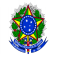 MINISTÉRIO DA EDUCAÇÃO SECRETARIA DE EDUCAÇÃO PROFISSIONAL E TECNOLÓGICA INSTITUTO FEDERAL DE EDUCAÇÃO, CIÊNCIA E TECNOLOGIA DE MINAS GERAIS CAMPUS SABARÁ Endereço: Rodovia MGC 262, s/n, bairro Sobradinho – Sabará – Minas Gerais – CEP: 34.515-640 – Tel.: 313674-1560 ANEXO IEtapas DataInício das inscrições 25 de março de 2024Término das inscrições 02 meses antes do término do calendário acadêmico de  2024.Resultado do processo  seletivo10 dias úteis a contar da data de submissão do projeto